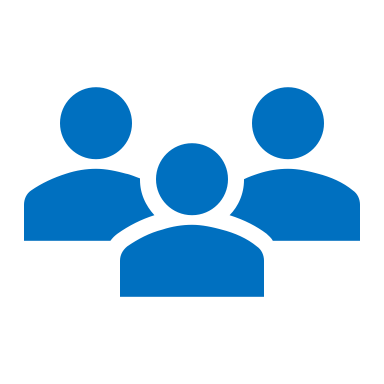  “It’s not about ‘having’ time. It’s about making time.” Kent u dit, een uitgebreid takenpakket als preventieadviseur waarbij u met alle moeite en goede wil er maar niet toe komt om uw tijd effectief in te delen? Wilt u hierin verandering brengen? Wilt u met uw tijd bewuster en efficiënter omgaan? Wilt u leren hoe het anders kan? Wilt u die frustraties en demotivering van te kort schieten of ‘tijdsgebrek’ elimineren? BINGO! Dan is het voor u, “TIJD-VOOR-TIJD” voor preventieadviseurs. Tijdens onze opleiding, “timemanagement = zelfmanagement”, neemt onze ervaren preventieadviseur, trainer en coach u mee in een verhaal rond tijdsbesteding en prioriteiten en hoe u die zo efficiënt mogelijk kan plannen en toepassen. Ook rekening houdend met de wettelijke verplichtingen en deadlines van documenten en vergaderingen zoals de welzijnswetgeving dit vereisen.Deze praktisch gerichte opleiding voor persoonlijke vaardigheden en professionele management skills die gericht is op de preventieadviseur en zijn wettelijk omschreven taken leert u:Onderscheid tussen hoofd en bijzaken,Stellen van prioriteiten, formuleren van doelen en beter communiceren en delegeren,Erkennen van en omgaan met tijdrovers en ‘neen’ leren zeggen,Efficiënt plannen en communiceren, met meer controle en minder stress,Inplannen van de vereisten m.b.t. tot de taken van de preventieadviseur, Een methodiek tot zelf-progressie en praktische tips,Uw eigen actieplan, To Go.Wilt u ook een beter inzicht krijgen in uw tijdsmanagement en uw tijdsbesteding dan is deze opleiding een aanrader voor elke preventieadviseur. Leadership & ManagementTO5- 09TIJD VOOR TIJD voor preventieadviseurstimemanagement = selfmanagement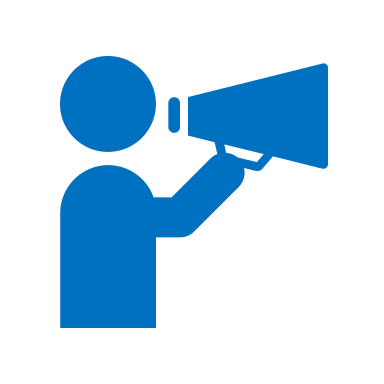 Nederlands (Engels op aanvraag)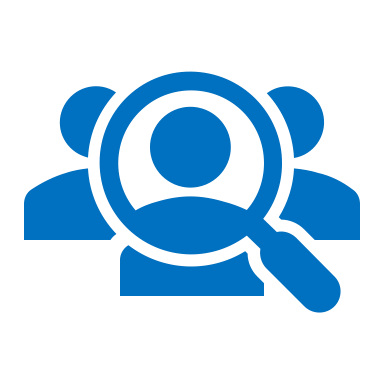 Alle verantwoordelijken en medewerkers die een beter inzicht krijgen in tijdsmanagement en tijdsbesteding. Alle geïnteresseerden.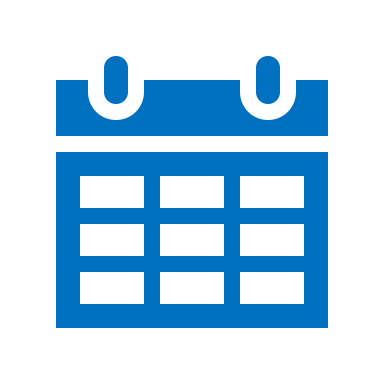 23 mei 2023. 17 November 2023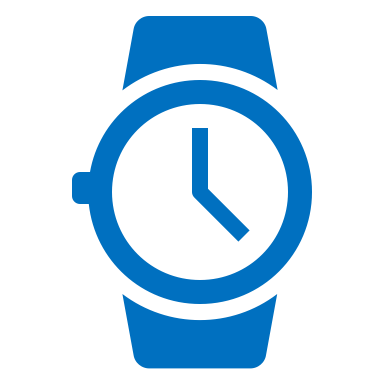 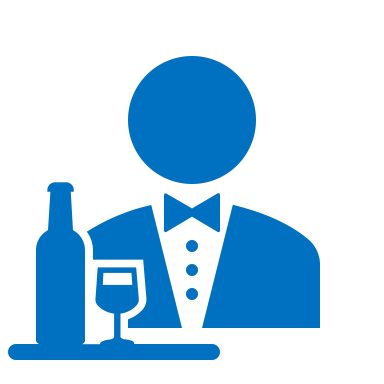 1 dag (8 lesuren) 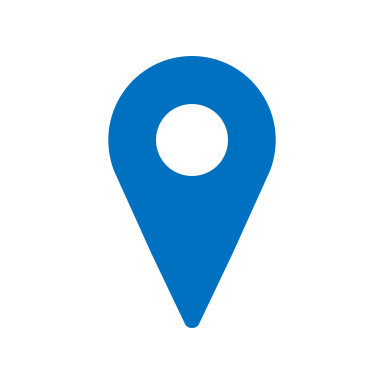 Open opleiding: educatief centrum Atasc Academy (Oostjachtpark 3 9100 Sint-Niklaas)  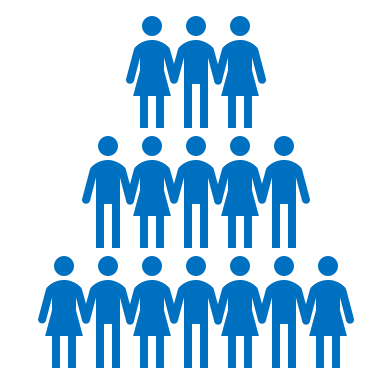 Nog enkele plaatsen beschikbaar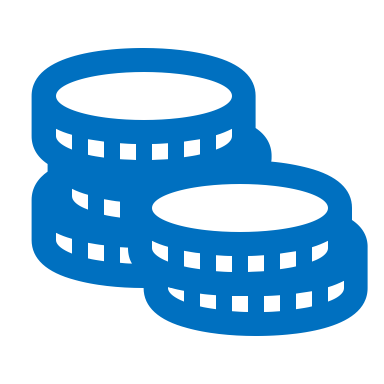 Open opleiding: 260 €/p  Voor in-company-opleiding/ workshops op maat, informeer vrijblijvend naar mogelijkheden en voorwaarden. 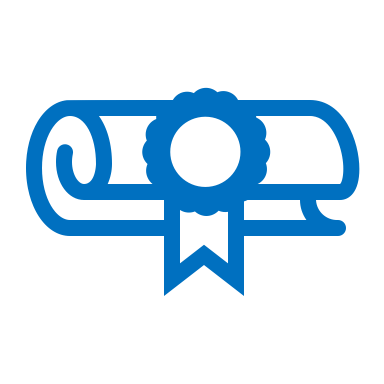 OPL-attest “Tijd voor Tijd: timemanagement = selfmanagement”’ voor preventieadviseurs